may 21st & 22nd, 2016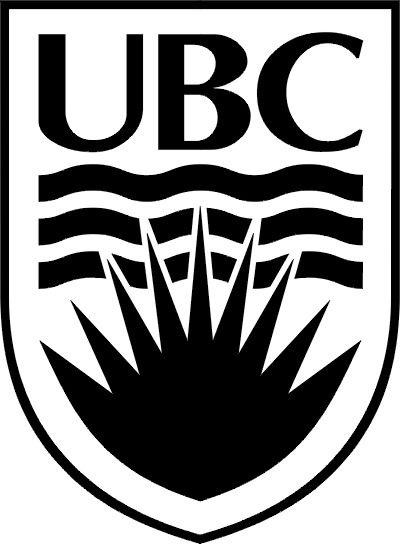 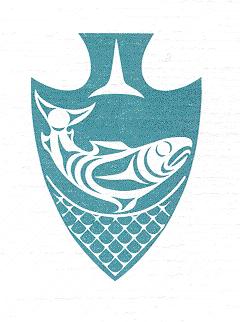 Vendor ApplicationPlease note that vendors are expected to have read the attached Musqueam Recreation Vendor Plan and those who are permitted to set up at the tournament must sign the Vendors Agreements form prior to setting up at the tournamentCONTACT INFORMATIONVendor InformationMerchandiseSIGNATURESPlease submit all applications either via email to cgibson@musqueam.bc.ca or to the Recreation Office at the Community Centre by Friday April 27th, 2016 @ 4:30 pm.  Please note late applications may not be considered.Replies to applications will be done no later than seven (7) days prior to the first day of the tournament.Recreation Use OnlyDate received				   Accepted & designated: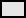 Assigned schedule				   Vendor Agreement SignedName:Please select one or more of the following: Musqueam Band Member Aboriginal (Non Musqueam) Community MemberEmail:Please select one or more of the following: Musqueam Band Member Aboriginal (Non Musqueam) Community MemberCell Phone:Please select one or more of the following: Musqueam Band Member Aboriginal (Non Musqueam) Community MemberHome Phone:Please select one or more of the following: Musqueam Band Member Aboriginal (Non Musqueam) Community MemberWhich is the easiest way to contact you?Which is the easiest way to contact you?Days you wish to set up            Saturday                   Sunday          Monday (if tournament goes longer)            Saturday                   Sunday          Monday (if tournament goes longer)            Saturday                   Sunday          Monday (if tournament goes longer)            Saturday                   Sunday          Monday (if tournament goes longer)Times you are wishing to set upTimes you are wishing to set upSaturday ______ to _____Sunday ______ to _____Monday______ to _____Please use this space to provide a sample of your merchandise (we do understand prices and options may vary)Please use this space to provide a sample of your merchandise (we do understand prices and options may vary)Please use this space to provide a sample of your merchandise (we do understand prices and options may vary)Please use this space to provide a sample of your merchandise (we do understand prices and options may vary)ItemCostItemCostI have read and agree to the terms of the attached Musqueam Recreation Vendor PlanDate